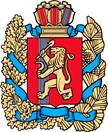 АДМИНИСТРАЦИЯ КУЛАКОВСКОГО СЕЛЬСОВЕТАМОТЫГИНСКОГО РАЙОНАКРАСНОЯРСКОГО КРАЯПОСТАНОВЛЕНИЕ«21» сентября 2016г.                          п. Кулаково                                   № 134-пгО предоставлении в собственность земельного участка     	В соответствии  со статьями  39.3, 39.4, 39.20 Земельного кодекса Российской Федерации,  Федеральным законом от 25.10.2001  № 137-ФЗ    «О введении    в действие Земельного кодекса Российской Федерации», на основании заявления Шушкевич Н.Н., Шушкевич А.М., Лукьяновой С.А.. действующая за свою несовершеннолетнюю дочь: Лукьянову А.В.ПОСТАНОВЛЯЮ:     	1. Предоставить Шушкевич Наталье Николаевне, Шушкевич Александру Михайловичу, Лукьяновой Арине Владимировне земельный участок категории земель населенных пунктов с кадастровым номером 24:26:0201003:246, общей площадью 833 кв.м, расположенный по адресу: Красноярский край, Мотыгинский район, пос. Кулаково, ул. Орджоникидзе, д. 7, кв. 2, разрешенное использование – приусадебный участок личного подсобного хозяйства.	2. Шушкевич Н.Н., Шушкевич А.М., Лукьяновой А.В., обеспечить государственную регистрацию права  собственности на земельный участок в соответствии с Федеральным законом от 21.07.1997 № 122-ФЗ «О государственной регистрации прав на недвижимое имущество и сделок с ним».      	3. Контроль исполнения настоящего постановления оставляю за собой.     	4.  Постановление вступает в силу со дня подписания. Глава Кулаковского сельсовета Мотыгинского районаКрасноярского края                                                          Т.А. Волкова